SK ZloniceNábor do mužstev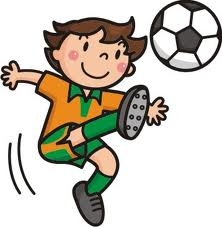 Je ti mezi 5 - 18 lety alíbí se ti fotbal ???Chceš se naučit kopat do míče ??? Přijď Každé pondělí a  středu mezi 17,00 – 18,30 hod. na hřiště SK Zlonice